Privacy Statement: The Department of Transport and Main Roads is collecting your personal information to report and investigate incidents or accidents that have occurred on the Brisbane Valley Rail Trail. Some of this information may be shared with local councils, Queensland Police Service and the Queensland Government Insurance Fund for the purpose of managing claims. We will not give your personal information to anyone else without your consent, unless it is authorised or required by law.Please send completed incident report to the BVRT Project Team by email or post: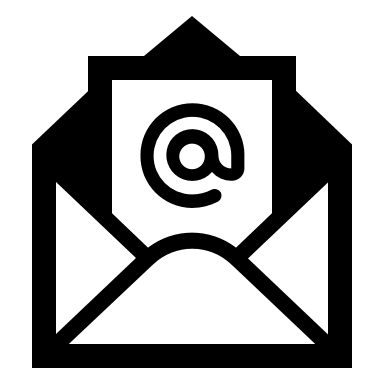 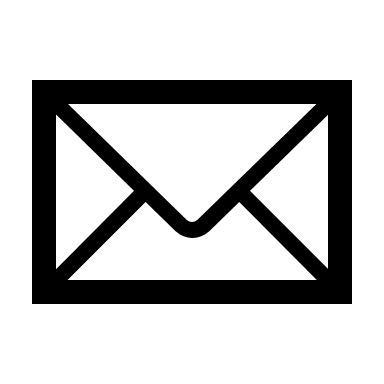 Department of Transport and Main Roads		BVRT@tmr.qld.gov.auC/-Rail Corridor Management	GPO Box 1412 BRISBANE  QLD  4001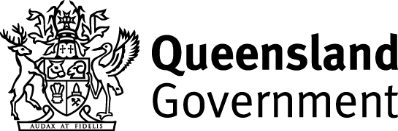 Brisbane Valley Rail Trail Incident ReportPlease report any incident or accident on the Brisbane Valley Rail Trail (BVRT) within 24 hours or as soon as possible after the incident has occurred. Contact details for submitting your incident report are at the bottom of page 2.Please report any incident or accident on the Brisbane Valley Rail Trail (BVRT) within 24 hours or as soon as possible after the incident has occurred. Contact details for submitting your incident report are at the bottom of page 2.Please report any incident or accident on the Brisbane Valley Rail Trail (BVRT) within 24 hours or as soon as possible after the incident has occurred. Contact details for submitting your incident report are at the bottom of page 2.Please report any incident or accident on the Brisbane Valley Rail Trail (BVRT) within 24 hours or as soon as possible after the incident has occurred. Contact details for submitting your incident report are at the bottom of page 2.Please report any incident or accident on the Brisbane Valley Rail Trail (BVRT) within 24 hours or as soon as possible after the incident has occurred. Contact details for submitting your incident report are at the bottom of page 2.Please report any incident or accident on the Brisbane Valley Rail Trail (BVRT) within 24 hours or as soon as possible after the incident has occurred. Contact details for submitting your incident report are at the bottom of page 2.Please report any incident or accident on the Brisbane Valley Rail Trail (BVRT) within 24 hours or as soon as possible after the incident has occurred. Contact details for submitting your incident report are at the bottom of page 2.Please report any incident or accident on the Brisbane Valley Rail Trail (BVRT) within 24 hours or as soon as possible after the incident has occurred. Contact details for submitting your incident report are at the bottom of page 2.Please report any incident or accident on the Brisbane Valley Rail Trail (BVRT) within 24 hours or as soon as possible after the incident has occurred. Contact details for submitting your incident report are at the bottom of page 2.Please report any incident or accident on the Brisbane Valley Rail Trail (BVRT) within 24 hours or as soon as possible after the incident has occurred. Contact details for submitting your incident report are at the bottom of page 2.Please report any incident or accident on the Brisbane Valley Rail Trail (BVRT) within 24 hours or as soon as possible after the incident has occurred. Contact details for submitting your incident report are at the bottom of page 2.Please report any incident or accident on the Brisbane Valley Rail Trail (BVRT) within 24 hours or as soon as possible after the incident has occurred. Contact details for submitting your incident report are at the bottom of page 2.Please report any incident or accident on the Brisbane Valley Rail Trail (BVRT) within 24 hours or as soon as possible after the incident has occurred. Contact details for submitting your incident report are at the bottom of page 2.Please report any incident or accident on the Brisbane Valley Rail Trail (BVRT) within 24 hours or as soon as possible after the incident has occurred. Contact details for submitting your incident report are at the bottom of page 2.Please report any incident or accident on the Brisbane Valley Rail Trail (BVRT) within 24 hours or as soon as possible after the incident has occurred. Contact details for submitting your incident report are at the bottom of page 2.Please report any incident or accident on the Brisbane Valley Rail Trail (BVRT) within 24 hours or as soon as possible after the incident has occurred. Contact details for submitting your incident report are at the bottom of page 2.Please report any incident or accident on the Brisbane Valley Rail Trail (BVRT) within 24 hours or as soon as possible after the incident has occurred. Contact details for submitting your incident report are at the bottom of page 2.Please report any incident or accident on the Brisbane Valley Rail Trail (BVRT) within 24 hours or as soon as possible after the incident has occurred. Contact details for submitting your incident report are at the bottom of page 2.Please report any incident or accident on the Brisbane Valley Rail Trail (BVRT) within 24 hours or as soon as possible after the incident has occurred. Contact details for submitting your incident report are at the bottom of page 2.Please report any incident or accident on the Brisbane Valley Rail Trail (BVRT) within 24 hours or as soon as possible after the incident has occurred. Contact details for submitting your incident report are at the bottom of page 2.Please report any incident or accident on the Brisbane Valley Rail Trail (BVRT) within 24 hours or as soon as possible after the incident has occurred. Contact details for submitting your incident report are at the bottom of page 2.Please report any incident or accident on the Brisbane Valley Rail Trail (BVRT) within 24 hours or as soon as possible after the incident has occurred. Contact details for submitting your incident report are at the bottom of page 2.Please report any incident or accident on the Brisbane Valley Rail Trail (BVRT) within 24 hours or as soon as possible after the incident has occurred. Contact details for submitting your incident report are at the bottom of page 2.Please report any incident or accident on the Brisbane Valley Rail Trail (BVRT) within 24 hours or as soon as possible after the incident has occurred. Contact details for submitting your incident report are at the bottom of page 2.Please report any incident or accident on the Brisbane Valley Rail Trail (BVRT) within 24 hours or as soon as possible after the incident has occurred. Contact details for submitting your incident report are at the bottom of page 2.Please report any incident or accident on the Brisbane Valley Rail Trail (BVRT) within 24 hours or as soon as possible after the incident has occurred. Contact details for submitting your incident report are at the bottom of page 2.Please report any incident or accident on the Brisbane Valley Rail Trail (BVRT) within 24 hours or as soon as possible after the incident has occurred. Contact details for submitting your incident report are at the bottom of page 2.Please report any incident or accident on the Brisbane Valley Rail Trail (BVRT) within 24 hours or as soon as possible after the incident has occurred. Contact details for submitting your incident report are at the bottom of page 2.Please report any incident or accident on the Brisbane Valley Rail Trail (BVRT) within 24 hours or as soon as possible after the incident has occurred. Contact details for submitting your incident report are at the bottom of page 2.Please report any incident or accident on the Brisbane Valley Rail Trail (BVRT) within 24 hours or as soon as possible after the incident has occurred. Contact details for submitting your incident report are at the bottom of page 2.Please report any incident or accident on the Brisbane Valley Rail Trail (BVRT) within 24 hours or as soon as possible after the incident has occurred. Contact details for submitting your incident report are at the bottom of page 2.Please report any incident or accident on the Brisbane Valley Rail Trail (BVRT) within 24 hours or as soon as possible after the incident has occurred. Contact details for submitting your incident report are at the bottom of page 2.Please report any incident or accident on the Brisbane Valley Rail Trail (BVRT) within 24 hours or as soon as possible after the incident has occurred. Contact details for submitting your incident report are at the bottom of page 2.Please report any incident or accident on the Brisbane Valley Rail Trail (BVRT) within 24 hours or as soon as possible after the incident has occurred. Contact details for submitting your incident report are at the bottom of page 2.Type of incident:Type of incident:Type of incident:Type of incident:Type of incident:Type of incident:Type of incident:Type of incident:Type of incident:Noise complaintNoise complaintNoise complaintNoise complaintNoise complaintNoise complaintNoise complaintNoise complaintNoise complaintNoise complaintLost personLost personLost personLost personLost personLost personLost personLost personLost personLost personLost personFirst aidFirst aidFirst aidFirst aidFirst aidFirst aidTheftTheftTheftTheftTheftTheftTheftTheftTheftTheftSlip/trip/fall incidentSlip/trip/fall incidentSlip/trip/fall incidentSlip/trip/fall incidentSlip/trip/fall incidentSlip/trip/fall incidentSlip/trip/fall incidentSlip/trip/fall incidentSlip/trip/fall incidentSlip/trip/fall incidentSlip/trip/fall incidentEmergency services requiredEmergency services requiredEmergency services requiredEmergency services requiredEmergency services requiredEmergency services requiredDamage to land/propertyDamage to land/propertyDamage to land/propertyDamage to land/propertyDamage to land/propertyDamage to land/propertyDamage to land/propertyDamage to land/propertyDamage to land/propertyDamage to land/propertyVehicle-related incidentVehicle-related incidentVehicle-related incidentVehicle-related incidentVehicle-related incidentVehicle-related incidentVehicle-related incidentVehicle-related incidentVehicle-related incidentVehicle-related incidentVehicle-related incidentEmergency evacuationEmergency evacuationEmergency evacuationEmergency evacuationEmergency evacuationEmergency evacuationLost propertyLost propertyLost propertyLost propertyLost propertyLost propertyLost propertyLost propertyLost propertyLost propertyOther (specify)Details of injured/affected personDetails of injured/affected personDetails of injured/affected personDetails of injured/affected personDetails of injured/affected personDetails of injured/affected personDetails of injured/affected personDetails of injured/affected personDetails of injured/affected personDetails of injured/affected personDetails of injured/affected personDetails of injured/affected personDetails of injured/affected personGiven name/sGiven name/sGiven name/sGiven name/sLast nameLast nameLast nameLast nameLast nameLast nameLast nameLast nameLast nameResidential addressResidential addressResidential addressResidential addressPostcodePostcodePostcodePostcodeTelephoneTelephoneTelephoneTelephoneTelephoneTelephoneTelephoneTelephoneTelephoneTelephoneIncident detailsIncident detailsIncident detailsIncident detailsIncident detailsIncident detailsIncident detailsIncident detailsIncident detailsDateDateDateDateTimeTimeTimeTimeTimeTimeTimeTimeTimeLocationLocationLocationLocationDid you inspect the area following the incident?Did you inspect the area following the incident?Did you inspect the area following the incident?Did you inspect the area following the incident?Did you inspect the area following the incident?Did you inspect the area following the incident?Did you inspect the area following the incident?Did you inspect the area following the incident?Did you inspect the area following the incident?Did you inspect the area following the incident?Did you inspect the area following the incident?Did you inspect the area following the incident?Did you inspect the area following the incident?Did you inspect the area following the incident?Did you inspect the area following the incident?Did you inspect the area following the incident?YesYesYesYesYesNoNoNoNoNoNoNoNoNoNoWhat did you see/notice?What did you see/notice?What did you see/notice?What did you see/notice?Did you contact emergency services?Did you contact emergency services?Did you contact emergency services?Did you contact emergency services?Did you contact emergency services?Did you contact emergency services?Did you contact emergency services?Did you contact emergency services?Did you contact emergency services?Did you contact emergency services?Did you contact emergency services?Did you contact emergency services?Did you contact emergency services?Did you contact emergency services?Did you contact emergency services?Did you contact emergency services?YesYesYesYesYesNoNoNoNoNoNoNoNoNoNoDetails of officer's name in attendance and/or station.Details of officer's name in attendance and/or station.Details of officer's name in attendance and/or station.Details of officer's name in attendance and/or station.Was first aid provided?Was first aid provided?Was first aid provided?Was first aid provided?Was first aid provided?Was first aid provided?Was first aid provided?Was first aid provided?Was first aid provided?Was first aid provided?Was first aid provided?Was first aid provided?Was first aid provided?Was first aid provided?Was first aid provided?Was first aid provided?YesYesYesYesYesNoNoNoNoNoNoNoNoNoNoDetails of first aid treatment.Details of first aid treatment.Details of first aid treatment.Details of first aid treatment.Was an ambulance/hospitalisation required?Was an ambulance/hospitalisation required?Was an ambulance/hospitalisation required?Was an ambulance/hospitalisation required?Was an ambulance/hospitalisation required?Was an ambulance/hospitalisation required?Was an ambulance/hospitalisation required?Was an ambulance/hospitalisation required?Was an ambulance/hospitalisation required?Was an ambulance/hospitalisation required?Was an ambulance/hospitalisation required?Was an ambulance/hospitalisation required?Was an ambulance/hospitalisation required?Was an ambulance/hospitalisation required?Was an ambulance/hospitalisation required?Was an ambulance/hospitalisation required?YesYesYesYesYesNoNoNoNoNoNoNoNoNoNoDetails of the incident Please describe what happened (include specifics such as location, cause, witnesses, and so on)Please describe what happened (include specifics such as location, cause, witnesses, and so on)Please describe what happened (include specifics such as location, cause, witnesses, and so on)Please describe what happened (include specifics such as location, cause, witnesses, and so on)Please describe what happened (include specifics such as location, cause, witnesses, and so on)Please describe what happened (include specifics such as location, cause, witnesses, and so on)Please describe what happened (include specifics such as location, cause, witnesses, and so on)Name of person completing reportName of person completing reportName of person completing reportContact telephone numberContact telephone numberContact telephone numberSignatureSignatureSignatureDate reportedDate reportedDate reported